INTERVENCIÓN EN LOS JÓVENES UNIVERSITARIOS MEDIANTE TÉCNICAS DE PARTICIPACIÓN PARA DIRIGIR ACCIONES HACIA EL DESARROLLO SUSTENTABLE EN LA CIUDAD DE ENSENADA, B. C .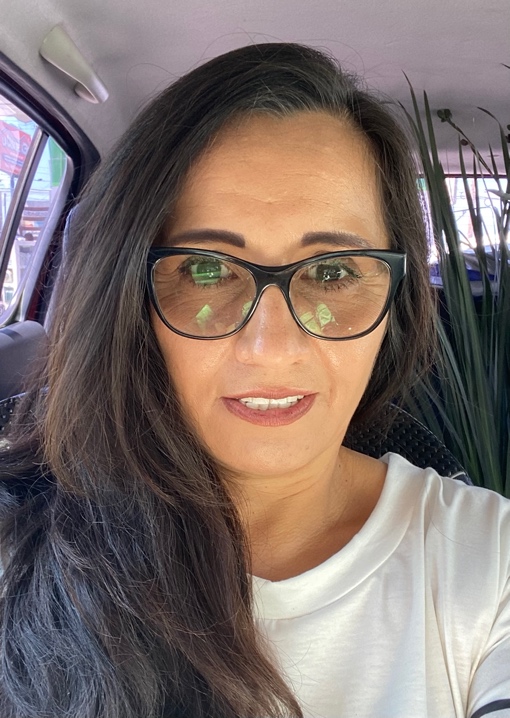 RESUMENConocer hasta que punto se manifiesta la cultura sostenible, acciones y el quehacer de los jóvenes universitarios en la sostenibilidad, puede ser mostrada a través de la investigación cualitativa que apoya el proceso de Investigación Acción Participativa (IAP), mediante la aproximación al problema, la vinculación y acción de los actores, que puede ser reflejada en posibles cambios sociales. La IAP se orientó mediante el proceso operativo de diagnóstico social de María José Aguilar (2013) resultando la premisa “conciencia ambiental” de los jóvenes universitarios. Misma que fue orientada a las intervenciones realizadas y adaptadas al contexto actual (COVID-19). Los Diálogos Sostenibles y Mapeo Online Universitario como intervenciones, coexistieron en el transcurso de la investigación mediante la participación de los jóvenes universitarios que ponen en manifiesto reflexiones y expresiones identificando problemáticas, actores involucrados y plasmando propuestas de solución. Investigación que revela como resultados la apertura de perspectivas, contextos diversos, paisajes únicos de experiencia y el trazo del conocimiento de la cultura sostenible y las necesidades reales de una comunidad estudiantil como lo es la creación de un grupo de jóvenes que accionen en la cultura sostenible. Cabe mencionar, que dicha investigación se encuentra en proceso de evaluación, así como en la descripción de reflexiones para su mayor alcance de análisis de investigación.